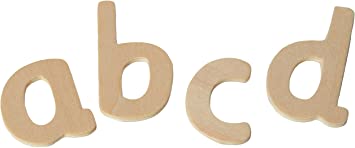 
Read individual letters by saying the sounds for each of them.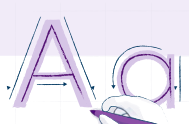 
Write lower-case and capital 
letters correctly.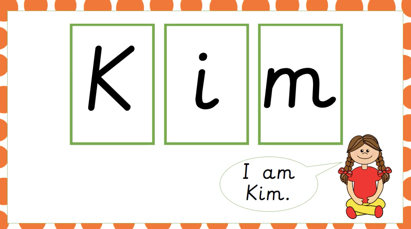 

Blend sounds into words.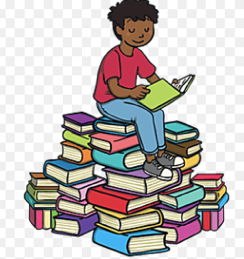 
Read and re-read books to build up their confidence in word reading, fluency, understanding and enjoyment.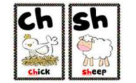 
Read some letter groups that each represent one sound.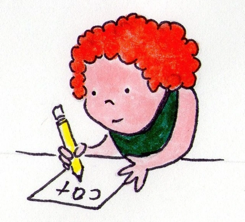 
Spell words by identifying the sounds and then writing the sound with the letter/s.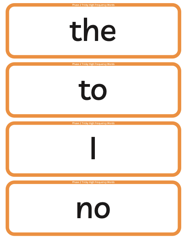 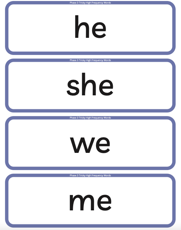 Read some high frequency tricky words.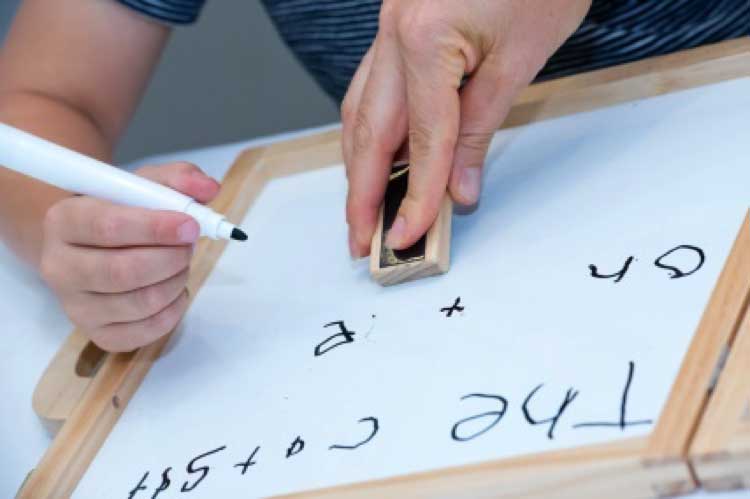 
Write short sentences using a capital letter and a full stop.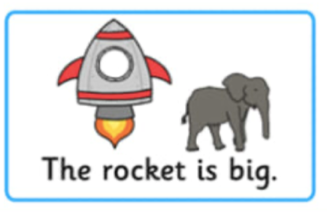 
Read simple phrases and sentences.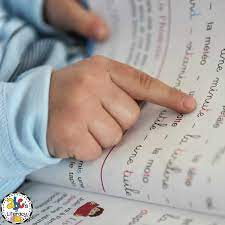 
Re-read what they have written to check that it makes sense.